Learning Objective  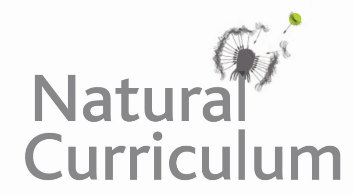 We are learning to use commas to clarify meaning and avoid ambiguity.Challenge 1Draw a picture to show the meaning of the sentences below:
Challenge 2Where you put a comma in a sentence can affect the meaning of the sentence. For each pair of sentences, add a comma so that each sentence has a different meaning.  Explain how the commas alter the meaning behind each sentence.2A) When she saw the male on the horizon she approached with great caution.       When she saw the male on the horizon she approached with great caution.2B)  As the setting sun shone red chameleons appeared from their burrows in the hunt for juicy desert beetles.      As the setting sun shone red chameleons appeared from their burrows in the hunt for juicy desert beetles.
1A) After they left, the chameleons the presenter and the camera crew returned to their 4x4 jeep.1B) After they left the chameleons, the presenter and the camera crew returned to their 4x4 jeep.2A) The Namaqua chameleon, noticed the presenter, was using her long, sticky tongue to catch beetles.2B) The Namaqua chameleon noticed the presenter was using her long, sticky tongue to catch beetles.